от 03.06.2014   № 78-д с. Туринская СлободаО недопущение расхождения статистического отчета и мониторинга средней заработной платы педагогических работников Слободо-Туринского МР         В связи с выявленным расхождением статистического отчета ЗП-образование и мониторинга средней заработной платы педагогических работников за I квартал 2014 года и занижением показателей, установленных постановлением администрации Слободо-Туринского МР от 26.05.2014 № 479 «Об утверждении планов мероприятий («дорожных карт») повышения заработной платы педагогическим работникам общего, дошкольного и дополнительного образования,  медицинским работникам дошкольного и дополнительного образования в Слободо-Туринском муниципальном районе», ПОСТАНОВЛЯЮ:         1.Руководителям образовательных организаций, ведущими бухгалтерский  учёт самостоятельно:         - статистический отчёт и мониторинг средней заработной платы педагогических работников представлять на утверждение экономистам МКУ «ЦБ ОУ Слободо-Туринского МР»;       -  выявленные нарушения устранить в срок до 01 июля 2014 года.        2. Контроль   за   исполнением   настоящего    постановления    оставляю за собой. Начальник Слободо-Туринского МОУО:                               Г.И. Фоминов       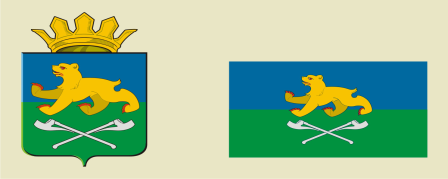 СЛОБОДО-ТУРИНСКИЙ  МУНИЦИПАЛЬНЫЙ ОТДЕЛУПРАВЛЕНИЯ ОБРАЗОВАНИЕМП О С Т А Н О В Л Е Н И Е